Lent Family Devotion Craft Activitydone at home with family through online devotion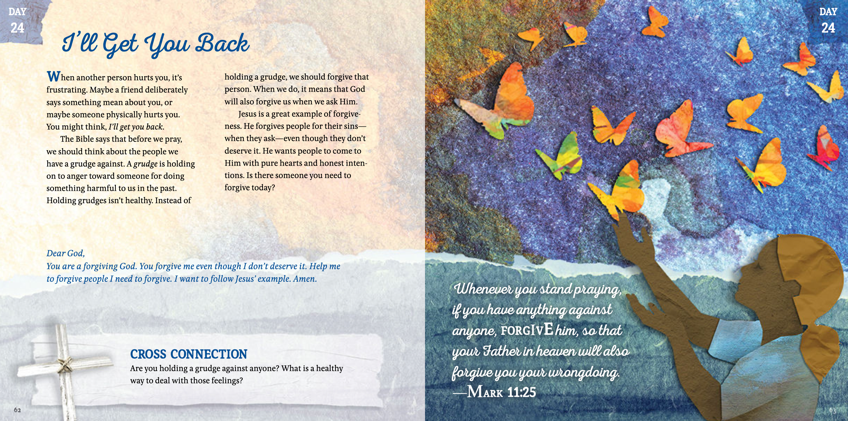 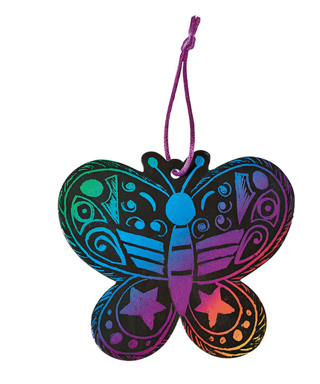 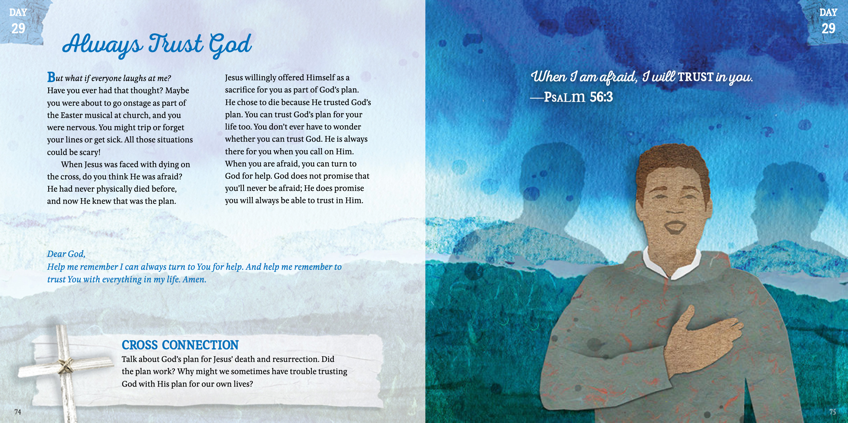 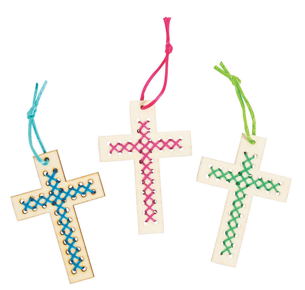 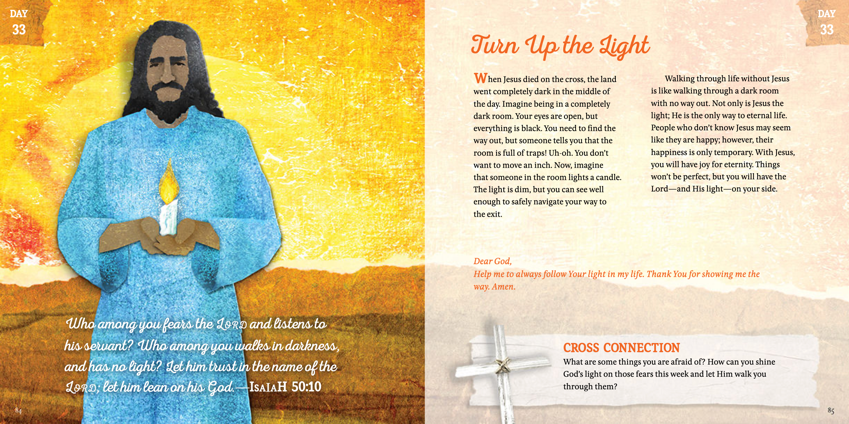 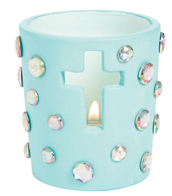 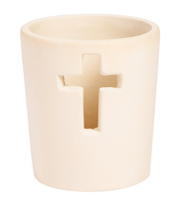 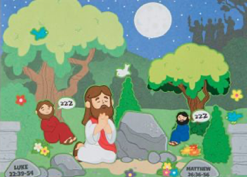 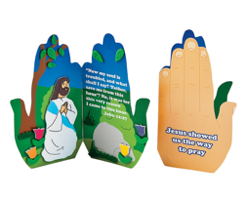 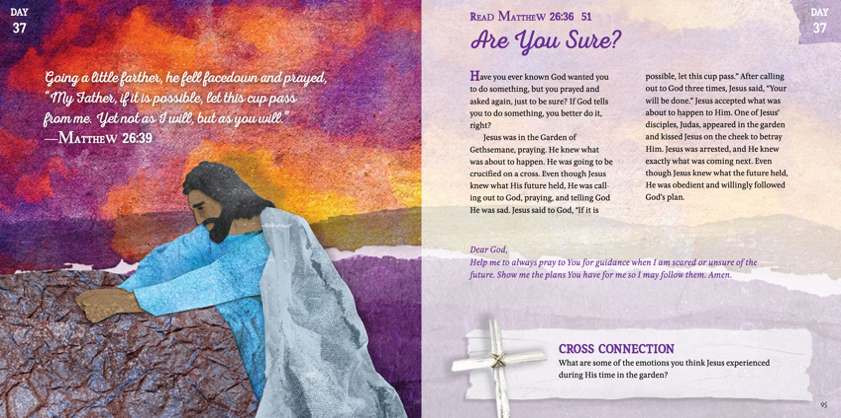 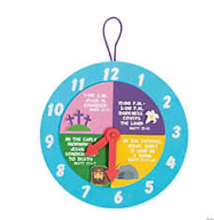 